Refer to the diagrams below. For each network shown, discuss the advantages and/or disadvantages of the network design relative to:Reliability Cost Ease of administration 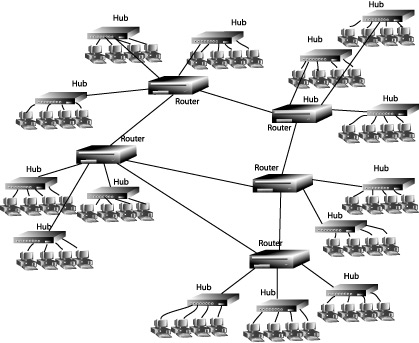 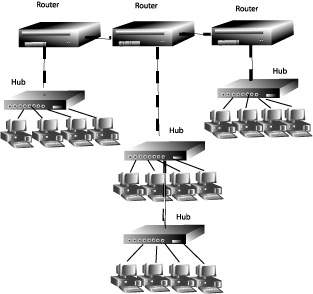 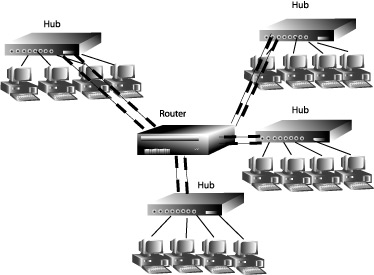 